Convocatoria No. 149/2023 Fecha:  16/03/2023Asunto: Solicitud de hojas de vida para la selección y contratación de cuatro (4) técnicos o tecnólogos para la implementación y monitoreo de restauración del programa NATURAMAZONAS. Cordial saludo, Conservation International Foundation (en lo sucesivo, "Conservation International") requiere la contratación de cuatro (04) “Técnicos o tecnólogos para la implementación y monitoreo de restauración del programa Naturamazonas”.Conservación Internacional (CI) es una organización sin ánimo de lucro, fundada en 1987 y con programas en más de 40 países de los cuatro continentes donde se encuentran las áreas de mayor riqueza biológica del mundo. En Colombia inició sus actividades el 19 de diciembre de 1991 y con la cooperación de organizaciones nacionales e internacionales. CI trabaja en el diseño y ejecución de programas que integran la conservación de los recursos naturales con el desarrollo socio-económico en el ámbito nacional, regional y local. Estos programas involucran a los sectores gubernamental, académico-científico y a la población civil en las diferentes instancias de participación. Basándose en un sólido soporte científico, alianzas y proyectos demostrativos de campo, CI apoya y fortalece a la sociedad para cuidar responsable y sosteniblemente la naturaleza para el bienestar de la humanidad. El programa NATURAMAZONAS se crea y se presenta como una respuesta a la crisis de sostenibilidad de la cobertura forestal, sus servicios ecosistémicos y el bienestar humano dentro del escenario geográfico del piedemonte amazónico y específicamente del departamento de Putumayo y Cauca a través de alianzas interinstitucionales. El principal objetivo es la restauración de áreas degradadas y transformadas, con la participación y consciente de las comunidades bajo la premisa de que el capital natural es la base para el desarrollo y consolidación del territorio. A través de acciones estrechamente articuladas con instituciones, autoridades ambientales, comunidades locales y otros actores, el programa promoverá la creación de un escenario ambiental en el que la generación de conocimiento, la producción sostenible, el desarrollo de instrumentos socio-económicos y una adecuada articulación institucional, permitirán estimular el arraigo hacia el territorio y generar cambios en el relacionamiento de las comunidades con la naturaleza, como fundamento para el bienestar humano.Los interesados deben presentar su hoja de vida en el formato anexo junto con los respectivos soportes al correo  convocatoriascico@conservation.org,  antes de finalizar el viernes 24 de marzo de 2023.Se espera que todos los oferentes ejerzan los más altos estándares de conducta en la preparación, presentación y, si se selecciona, eventualmente la ejecución del trabajo especificado en esta convocatoria y de acuerdo con el Código de Ética de CI, disponible en el portal www.conservation.org.co. Las ofertas serán rechazadas si se comprueba que para su construcción se incurrió en prácticas ilegales o corruptas.La reputación de Conservation International se deriva de nuestro compromiso con nuestros valores: integridad, respeto, coraje, optimismo y pasión y trabajo en equipo. El Código de Ética de CI (en adelante el "Código") brinda orientación a los empleados, proveedores de servicios, expertos, pasantes y voluntarios de CI para que vivan los valores fundamentales de CI, y describe los estándares mínimos de conducta ética que todas las partes deben cumplir.Cualquier violación del Código de Ética se debe informar a CI a través de su línea directa de ética en www.ci.ethicspoint.comLas inquietudes o preocupaciones con respecto a la integridad del proceso de adquisición de contratación y sus documentos se deben informar a través de la página www.ci.ethicspoint.com bajo las actividades de adquisición y compra.Solicitud de Hojas de VidaParaContratación de cuatro (4) técnicos o tecnólogos para la implementación y monitoreo de restauración del programa NATURAMAZONAS.Entidad contratante:CONSERVATION INTERNATIONAL FOUNDATION COLOMBIAFinanciado bajo:PMF: 1001751WO: Grantierra-5Year-2TABLA DE CONTENIDOINSTRUCCIONES Y ORIENTACIÓN GENERALIntroducciónConservation International Foundation (en lo sucesivo, "Conservation International") requiere la selección y contratación de cuatro (4) técnicos o tecnólogos para la implementación y monitoreo de restauración del programa NATURAMAZONAS, en los Departamento del Putumayo, Cauca y Caquetá.Conservación Internacional (CI) es una organización sin ánimo de lucro, fundada en 1987 y con programas en más de 40 países de los cuatro continentes donde se encuentran las áreas de mayor riqueza biológica del mundo. En Colombia inició sus actividades el 19 de diciembre de 1991 y con la cooperación de organizaciones nacionales e internacionales. CI trabaja en el diseño y ejecución de programas que integran la conservación de los recursos naturales con el desarrollo socio-económico en el ámbito nacional, regional y local. Estos programas involucran a los sectores gubernamental, académico-científico y a la población civil en las diferentes instancias de participación. Basándose en un sólido soporte científico, alianzas y proyectos demostrativos de campo, CI apoya y fortalece a la sociedad para cuidar responsable y sosteniblemente la naturaleza para el bienestar de la humanidad. El programa NATURAMAZONAS se crea y se presenta como una respuesta a la crisis de sostenibilidad de la cobertura forestal, sus servicios ecosistémicos y el bienestar humano dentro del escenario geográfico del piedemonte amazónico y específicamente del departamento de Putumayo y Cauca a través de alianzas interinstitucionales. El principal objetivo es la restauración de áreas degradadas y transformadas, con la participación y consciente de las comunidades bajo la premisa de que el capital natural es la base para el desarrollo y consolidación del territorio. A través de acciones estrechamente articuladas con instituciones, autoridades ambientales, comunidades locales y otros actores, el programa promoverá la creación de un escenario ambiental en el que la generación de conocimiento, la producción sostenible, el desarrollo de instrumentos socio-económicos y una adecuada articulación institucional, permitirán estimular el arraigo hacia el territorio y generar cambios en el relacionamiento de las comunidades con la naturaleza, como fundamento para el bienestar humano.Fecha límite para aplicarLos interesados deben presentar su hoja de vida en el formato anexo junto con los respectivos soportes al correo  convocatoriascico@conservation.org  antes de finalizar el 24 de marzo de 2023.Instrucciones para los oferentesLos interesados deben presentar su hoja de vida en el formato del Anexo 4.2 junto con los respectivos soportes al correo  convocatoriascico@conservation.org. Por favor, tenga en cuenta que la CV debe ser de no más de (04) cuatro páginas y encabezarse en el asunto como "Convocatoria No. 149-Técnicos Restauración NATURAMAZONAS”.El proponente deberá presentar la HV en el formato que se anexa a la presente convocatoria (Anexo 4.2) junto con los soportes correspondientes (copia de los diplomas o actas de grado, certificados laborales y de experiencia entre otros). Por favor también diligenciar y anexar el formato 4.2a adjunto en MS Excel, con la información de la experiencia general y específica.Los interesados son responsables de garantizar que sus HV se reciban de acuerdo con las instrucciones indicadas en este documento. Las ofertas enviadas después de la fecha límite no podrán ser consideradas. Esta convocatoria no obliga a CI a ejecutar un contrato ni tampoco obliga a CI a pagar los costos incurridos en la preparación y presentación de las hojas de vida. Además, CI se reserva el derecho de rechazar todas y cada una de las hojas de vida, si dicha acción se considera que es lo mejor para CI.¿Quiénes pueden aplicar?La convocatoria está dirigida a personas naturales colombianas y/o extranjeras, que cuenten con el permiso de trabajo en Colombia y cumpla con los siguientes requisitos.Se espera que los proponentes reflejen en su HV el siguiente perfil:Perfil requeridoFormación Académica:  Técnica o tecnológica forestal, agropecuaria o ambiental.Experiencia general: Tres (03) años de trabajo en tema relacionados al de la presente convocatoria.Experiencia Específica: Dos (02) años con experiencia en implementación y monitoreo de proyectos de restauración ecológica de coberturas vegetales, con preferencia en los departamentos y/o el área del programa NATURAMAZONAS.Requerimientos Adicionales: Se valorará positivamente la formación adicional en asistencia técnica y/o extensión rural. Contar con habilidades para construcción de documentos técnicos y bases de datos en Excel. La experiencia debe ser acreditada preferiblemente en los municipios de influencia del proyecto, o en la región del Piedemonte Amazónico.Contar con vehículo o medios para movilización, debido a que no se realiza pagos adicionales o reconocimiento extras para realizar las visitas de asistencia técnica.Residir en la zona / departamento y/o municipios del programa NATURAMAZONAS. ¿Cuál es la manera de aplicar?Para aquellos interesados en esta convocatoria, por favor enviar al email: convocatoriascico@conservation.org, encabezando el asunto como “Convocatoria No. 149-Técnicos Restauración NATURAMAZONAS”, los siguientes documentos: HV en el formato denominado “Anexo 4.2 - Formato HV” incluido en la presente convocatoria. Por favor, tenga en cuenta que la HV debe ser de no más de (4) cuatro páginas. Debe venir totalmente diligenciado, firmado y en formato PDF. En un solo archivo PDF consolidar todos los soportes de experiencia y formación académica.Diligenciar y enviar en versión Excel el “Anexo 4.2a - MS Excel Formato Relación de Experiencia”. No PDF.Diligenciar y firmar el “Anexo 4.1 - Declaración y tratamientos datos personales”. Debe ser enviado en formato PDF.Tratamiento de datos personales.Las personas interesadas en participar en esta convocatoria deberán autorizar de manera voluntaria, previa, expresa, informada e inequívoca a Conservation International Foundation, la recolección tratamiento de los datos personales que suministre, en los términos y condiciones establecidos en la Política de Tratamiento de Datos Personales contenida en el siguiente link: http://www.conservation.org.co/Utilidades/habeas-data.Por favor completar y diligenciar el Anexo 4.1. Lista cronológica de eventosEl siguiente calendario resume las fechas importantes en el proceso de convocatoria. Los oferentes deben seguir estrictamente estos plazos.Solicitud de hojas de vida o convocatoria publicada: 16 de marzo de 2023.Fecha de finalización de la convocatoria: 24 de marzo de 2023.Las fechas anteriores pueden modificarse a discreción de CI. Cualquier cambio se publicará / anunciará en una modificación de esta convocatoria.Evaluación y criterios para la selecciónLas Hojas de vida que se reciban en el marco de la presente convocatoria serán evaluadas con base en los criterios que se listarán más adelante. El resultado de la evaluación será una ficha que incluye evaluación cuantitativa y cualitativa y un concepto final. Los criterios serán aplicados por un Comité Evaluador de Conservación Internacional. La evaluación se hará sobre los siguientes criterios. Para que un proponente sea aprobado, debe recibir una calificación superior a 75 puntos, sobre 100 que es la calificación máxima:Instancias de evaluaciónEn el proceso de evaluación de proyectos se tienen dos instancias: Comité Evaluador y Proceso de aprobación y socialización de la información.El Comité Evaluador está conformado por especialistas de CI, que conocen las necesidades y requerimientos de la convocatoria. Una vez las propuestas han sido calificadas al menos por 3 integrantes del Comité evaluador, se procede a identificar la HV seleccionada, hacer un concepto técnico e informar a los proponentes sobre el resultado. Esto se hará de manera directa a los proponentes a través de un correo electrónico. CI elaborará informe de evaluación recogiendo los conceptos y discusiones del Comité Evaluador. El contenido de informe será reflejado de manera resumida en notificación de resultado al final del proceso. Se reserva el derechoCI Colombia se reserva el derecho de emitir una adjudicación sin más discusión, o de modificar el tipo de adjudicación. La emisión de esta SDO de ninguna manera obliga a CI a otorgar un contrato, ni compromete a CI a pagar los costos incurridos por el Oferente al preparar y enviar la oferta. CI se reserva el derecho de iniciar negociaciones sobre precios y términos según sea necesario.Declaración y certificación del oferente Las personas que deseen aplicar deben llenar el formato del Anexo 4.1.Los oferentes serán excluidos de la participación en esta convocatoria si:Están en bancarrota o están siendo liquidados, sus asuntos están siendo administrados por tribunales, han celebrado un acuerdo con sus acreedores, han suspendido sus actividades comerciales, están sujetos a procedimientos relacionados con dichos asuntos o se encuentran en una situación análoga que surge de un procedimiento similar previsto en la legislación o normativa nacional.Ellos o las personas que tienen poderes de representación, toma de decisiones o control sobre la empresa u organización han sido condenadas mediante sentencia judicial por un delito relacionado con su conducta profesional;Han sido culpables de mala conducta profesional grave; probado por cualquier medio que CI pueda justificar;No han cumplido las obligaciones relacionadas con el pago de las cotizaciones a seguridad social o impuestos de conformidad con las disposiciones legales del país en el que están establecidos, o con los del país de CI o los del país donde el contrato será ejecutado.Ellos o las personas que tienen poderes de representación, toma de decisiones o control sobre la empresa u organización han sido condenadas mediante sentencia judicial por fraude, corrupción, participación en una organización criminal o lavado de dinero;Promueven o utilizan el trabajo infantil o el trabajo forzado y/o llevan a cabo prácticas discriminatorias, y/o no respetan el derecho a la libertad de asociación y el derecho a organizarse y participar en negociaciones colectivas de conformidad con los convenios fundamentales de la Organización Internacional del Trabajo (OIT).OBJETO Y ALCANCE DE LA CONSULTORIA ObjetoAsistir y acompañar técnicamente a los usuarios rurales en la implementación y monitoreo de las actividades del programa NATURAMAZONAS, en los departamentos de Putumayo, Cauca (Piamonte) y Caquetá.Actividades y obligacionesConocer las bases metodológicas y administrativas del programaConstruir con el coordinador técnico del proyecto un plan de trabajo quincenal que incluya actividades de implementación y monitoreo en los distintos componentes de acuerdo con las metas e indicadores del programa.Participar de las actividades según el protocolo de implementación de restauración ecológica en campo (planificación, enganche, capacidad instalada, establecimiento y monitoreo) en los municipios priorizados.Construir con el coordinador de campo los acuerdos de voluntades con usuarios priorizados en los municipios priorizados en el programa.Elaborar junto al equipo técnico el material requerido para las capacitaciones comunitarias en los temas previstos en los distintos componentes.Desarrollar las actividades para la asistencia y acompañamiento técnico a nivel predial y a nivel de familias beneficiarias en las comunidades rurales para la implementación del proyecto.Realizar la toma de datos de monitoreo dasométrico en áreas de restauración ecológica y conservación en predios de usuarios priorizados, y apoyar la digitalización de variables en bases de datos de Excel.Apoyar la consolidación, normalización y actualización semanal de la base de datos general del proyecto.Preparar informes técnicos de avance mensuales del proyecto.Apoyar la preparación de presentaciones del proyecto.Apoyar la legalización de rubros destinados a la implementación y monitoreo del proyecto.Apoyar la construcción y adelantar las capacitaciones técnicas en viverismo y monitoreo comunitario con las comunidades priorizadas en el proyecto.Diligenciar y digitalizar la información de fichas de implementación y monitoreo con usuarios de cada uno de los componentes.Construir y organizar la fototeca del proyecto según indicaciones del supervisor técnico.Asistir técnicamente la construcción y manejo de viveros comunitarios en las áreas priorizadas.Adelantar reuniones semanales con el equipo técnico del proyecto, haciendo seguimiento de avances en número de visitas, y avances técnicos según indicadores del proyecto.Apoyar la realización de eventos de socialización y capacitación en espacios comunitarios (Juntas de Acción Comunal) e institucionales en el marco del proyecto.Realizar el seguimiento de acuerdos de voluntades con las familias beneficiarias, según requisitos y formatos enviados por el comité técnico del proyecto. Apoyar y realizar las labores logísticas y operativas para la debida implementación del proyecto. Apoyar la socialización y divulgación de los avances, resultados, logros y lecciones aprendidas de cada uno de los componentes del proyecto.Apoyar la formulación conjunta con el equipo técnico propuestas de proyectos y programas que se deriven de la implementación del proyecto.Participar en las reuniones con actores públicos y privados a nivel regional y a nivel local que resulten de la planificación, gestión e implementación del proyecto.Apoyar la elaboración las ayudas de memoria y/o actas de las reuniones en las cuales participe y realizar el seguimiento a los compromisos que se deriven de las mismas.Participar activamente en la identificación de áreas y beneficiarios en regeneración natural y restauración ecológica activa.Implementar las acciones en campo para la regeneración natural cumpliendo las metas establecidas en el proyecto.Participar en la elaboración de la línea base del proyecto.Informes y productosLugar de ejecución del contratoLos servicios objeto del contrato deberán prestarse en los municipios donde se desarrolla el Programa NATURAMAZONAS, ubicados en el Piedemonte Amazónico (Departamentos de Putumayo, Cauca, Caquetá).  Los municipios serán asignados, según las necesidades del proyecto y las personas seleccionadas deberán residir en el lugar que les es asignado. Periodo de EjecuciónDoce (12) meses contados a partir de la suscripción del contrato y podrá prorrogarse por mutuo acuerdo entre las partes.Presupuesto y financiaciónEl valor propuesto para desarrollar el presente contrato es la suma de Cuarenta y dos millones de pesos ($42.000.000) M/cte. Este valor incluye todos los gastos de Transporte para la movilización del Consultor. Dicha suma ha sido establecida en el entendido de que incluye todos los costos y utilidades para el consultor, así como cualquier obligación tributaria que éste pudiere estar sujeto. Se debe tener en cuenta que CI realizará las retenciones de ley correspondientes. Forma de pagoEl contrato se pagará cumplidos los plazos de entrega, por los montos, y contra entrega y recibo a satisfacción de los productos, como está señalado en el cuadro incluido en el numeral 2.3 Informes y productos de este documento.Por políticas contables de CI, sólo se recibirán cuentas de cobro hasta el día 26 de cada mes. Las que se reciban los días 27, 28, 29, 30 y 31 deberán tener fecha del siguiente mes. Los pagos señalados quedan adicionalmente condicionados a la presentación por parte del contratista de los siguientes documentos: i) factura o documento equivalente de conformidad con las normas vigentes, copia de la constancia de pago de los aportes a salud y pensión de conformidad con las normas vigentes, recibo a satisfacción del supervisor. El pago final queda condicionado adicionalmente a la suscripción del acta de liquidación por parte del supervisor y el contratista.El valor señalado incluye todos los costos, gastos y utilidades para el contratista y para el cabal cumplimiento del contrato, así como cualquier obligación de carácter tributado.Supervisión técnicaLa supervisión del contrato será realizada por el Gerente de Restauración Ecológica de Conservación Internacional Colombia.Mecanismo de selecciónConforme las políticas de adquisiciones de CI, la selección del consultor se surtirá a través de una Convocatoria Pública divulgada en la página web de CI Colombia. Se suscribirá un contrato con el proponente que resulte seleccionado luego de implementar el proceso de evaluación indicado en el documento de Solicitud de Hojas de Vida. Documentos que se deberán anexar al contrato Hoja de vida actualizada.Fotocopia de los documentos que acrediten su formación académica y/o experiencia específica que sustente el punto perfil, los que podrán ser verificadosConstancia de afiliación al Sistema de seguridad social en Pensión y Salud.Copia del Registro Único Tributario – RUTCopia documento de identidadFecha de preparación: 14/03/2023MODELO DE MINUTA DE CONTRATOContrato de Prestación de Servicios No. XXXXXConservation International Foundation – XXXXXXXXXXXXXXXXXI. PartesConservation International Foundation, identificada con Nit 830.041.970-6, entidad extranjera sin ánimo de lucro, con negocios permanentes legalmente establecidos en Colombia, con domicilio para estos negocios en la ciudad de Bogotá, D.C., representada por FABIO ARJONA HINCAPIÉ, ciudadano colombiano, mayor de edad, identificado como aparece al pie de su firma, quien actúa en su calidad de apoderado general para el territorio Colombiano, todo lo cual consta en el certificado de existencia y representación expedido por la Cámara de Comercio de Bogotá (en adelante “CI”).  XXXXXXXXXXXXXXXXX, ciudadan_ colombian_, mayor de edad, con domicilio en la ciudad de XXXXXXXXXXXXXXXX, identificad_  como aparece al pie de su firma, actuando en su propio nombre y representación (en adelante el “Consultor”).Las partes arriba identificadas y previas las consideraciones del numeral II, celebraron el contrato que se rige por la ley colombiana, y las cláusulas del numeral III siguiente. II. Consideraciones: CI en ejecución del convenio celebrado con XXXXXXXXXXXXXXXXXX se encuentra desarrollando el proyecto denominado “XXXXXXXXXXXXXXXXXXX.” (en adelante el “Proyecto”)Para el adecuado desarrollo del Proyecto, CI requiere la contratación de un consultor que preste los siguientes servicios (en adelante los “Servicios”):“XXXXXXXXXXXXXXXXXXXXXXXXXXXXXXXXXXXXXXXXXXXXXXXXXXXXXXXXXXXXXXXXXXXXXXXXXXXXXXXXXXXXXX.”Para la selección del consultor que preste los Servicios, CI utilizó el método de selección (convocatoria) y elaboró los términos de referencia que se adjuntan a este contrato como Anexo A y forman parte integral del mismo (en adelante los “Términos de Referencia”).Como resultado del proceso de selección antes mencionado, CI seleccionó al Consultor para la prestación de los Servicios. En consideración a lo anterior, CI y el Consultor celebran el contrato de prestación de servicios que se rige por la ley colombiana y por las siguientes cláusulas:III.  Cláusulas:OBJETO: En virtud de este contrato, el Consultor se obliga a prestar los Servicios en los términos y condiciones aquí establecidas y aquellos establecidos en los Términos de Referencia. Como contraprestación por los Servicios, CI pagará al Consultor la remuneración prevista en la cláusula 3 siguiente.CONDICIONES GENERALES DE EJECUCIÓN: El Consultor ejecutará el presente contrato de conformidad con las siguientes condiciones generales: Autonomía: El Consultor ejecutará este contrato con sus propios medios, con plena autonomía técnica, administrativa y financiera y asumiendo todos los riesgos derivados, generados u ocasionados por dicha ejecución.Lugar de ejecución: El Consultor ejecutará el presente contrato en la ciudad de XXXXXXXXXXXX, estará disponible para desplazarse a cualquier otro lugar dentro o fuera del territorio colombiano si este desplazamiento fuese necesario o conveniente para la ejecución de este contrato.  Obligaciones Generales: El Consultor se obliga a cumplir con el objeto de este contrato, adelantando para ello las actividades específicas y entregando los productos identificados en los Términos de Referencia.  Discrepancias entre Documentos Contractuales: Cualquier discrepancia o diferencia que surja o exista entre los Términos de Referencia, y/o este contrato se resolverá con base en los siguientes parámetros: En los aspectos relacionados con condiciones y especificaciones técnicas, producto y actividades primarán los Términos de Referencia sobre este contrato. En los demás aspectos primará este contrato sobre los Términos de Referencia.REMUNERACIÓN: Como contraprestación por los Servicios, CI pagará a el consultor la suma de XXXXXXXXXXXXXXXXXXX PESOS COLOMBIANOS MCTE (COP $XXXXXXXXX) IVA incluido y todos los costos asociados al contrato (en adelante la “Remuneración”.), que se pagará de la siguiente manera: La suma de COP$XXXXXXXXXX se destinará a remunerar la prestación de los Servicios y será pagada al Consultor así: La suma de COP $XXXXXXXXXXXX contra entrega y recibo a satisfacción por parte del Supervisor del contrato, del producto No. X de los Términos de Referencia.La suma de COP $XXXXXXXXXXXXX contra entrega y recibo a satisfacción por parte del Supervisor del contrato, del producto No. X de los Términos de Referencia.La suma de COP $XXXXXXXXXXXXX contra entrega y recibo a satisfacción por parte del Supervisor del contrato, del producto No. X de los Términos de Referencia.Por concepto de gastos de viajes se pagará la suma de hasta COP $XXXXXXXXXX  para la prestación de los Servicios. La ejecución y legalización de los gastos de viaje debe realizarse de acuerdo con lo establecido en la Política de Solicitud y Autorización de Viajes Adicionales y Anticipos para dichos Viajes de CI, anexa al contrato. Para el pago de la Remuneración, el Consultor deberá presentar a CI los siguientes documentos:Cuenta de cobro o factura con el lleno de los requisitos establecidos en la ley.Constancia de pago de los aportes al sistema de seguridad social integral o certificación de paz y salvo por aportes parafiscales según aplique.Aprobación del Supervisor de este contrato de los productos pertinentes y certificación de dicho Supervisor en cuanto a su adecuada ejecución y cumplimiento. Constancia de afiliación del Consultor y del personal asignado por el Consultor a la ejecución de este contrato al sistema de riesgos laborales en riesgo 3 o superior si los servicios que prestará el Consultor o su personal son clasificados en riesgos superiores al 3 de conformidad con la ley. Una vez recibida la cuenta de cobro o factura, junto con los anexos establecidos en el numeral anterior, CI la pagará dentro de los cinco (5) primeros días hábiles del mes calendario siguiente al de la fecha de su recepción. En caso de que CI tenga alguna objeción a la cuenta de cobro o factura, así se lo manifestará al consultor dentro de los primeros cinco (5) días hábiles del mes calendario siguiente al de la recepción de la cuenta de cobro o factura correspondiente. En caso de no llegar a un acuerdo sobre las objeciones se acudirá al mecanismo de Arbitramento consagrado en la cláusula 16 del presente Contrato.CI pagará al Consultor la Remuneración, previa deducción de la retención en la fuente y demás retenciones exigidas por la ley colombiana.Para todos los efectos, el valor de este contrato será el valor de la Remuneración.INFORMES Y PRODUCTOS: El consultor se obliga entregar a CI a su entera satisfacción y previa aprobación del Supervisor, los informes y productos descritos y relacionados en los Términos de Referencia.SUPERVISIÓN: La supervisión de la ejecución de este contrato será ejercida por quien desempeñe el cargo de XXXXXXXXXXXXXXXXXXXXXXXXX de Conservación Internacional Colombia, o por quien sea delegado por el apoderado general de CI para estos efectos.DURACIÓN: Este contrato tendrá una duración de XXX (XX) meses, contados a partir del día de inicio de actividades. El día de inicio de actividades será a partir de la fecha de firma de este contrato.El término de duración podrá ser modificado mediante documento escrito suscrito por CI y el Consultor. MANIFESTACIONES Y COMPROMISOS DEL CONSULTOR. El Consultor manifiesta, garantiza y se compromete así:El Consultor tiene la experiencia y conocimiento suficiente para la adecuada prestación de los Servicios, incluyendo aquella experiencia y conocimientos incluidos por el consultor en la hoja de vida que se anexa a este contrato y forma parte integral del mismo.Que conoce, entiende y acepta los Términos de Referencia.Que no existen situaciones que pudiesen constituir conflicto de interés para el Consultor en la ejecución del presente contrato, y que utilizará sus mejores esfuerzos durante la vigencia del presente contrato para evitar situaciones que pudiesen constituir conflicto de interés. En caso de presentarse un conflicto de interés, el Consultor deberá dar inmediato aviso a CI.No se anunciará o identificará ante terceros como representante de CI en ninguna circunstancia.El pago de la Remuneración prevista en la cláusula 3 remunera totalmente la prestación de los Servicios y constituye la prestación única y exclusiva que recibirá por dicha prestación. En consecuencia, el Consultor no reclamará ni solicitará de ninguna manera ni a ninguna persona, el pago de suma alguna por conceptos diferentes, accesorios, o complementarios a la Remuneración.El Consultor manifiesta, reconoce y acepta que sólo el Consultor será responsable de su seguridad y la de los materiales y equipo físico y humano utilizado para la ejecución de este Contrato.El Consultor velará por que los Servicios prestados bajo esto contrato cumplan con todos los requisitos y exigencias de todas las leyes, normas y regulaciones nacionales y locales aplicables que incluyan, pero sin limitarse a estándares generalmente aceptados aplicables a dichos Servicios. INDEMNIDAD: El Consultor manifiesta, acepta y se obliga mantener indemne a CI a el Donante Principal o a indemnizarla por cualquier perjuicio, daño, costo o gasto (incluyendo honorarios razonables de abogados) ocasionado por o derivado de cualquier reclamación, demanda, petición, acción u otra medida similar, surgida de o derivada de la prestación de los Servicios objeto de este Contrato, incluyendo pero sin limitarse a cualquier acción, demanda, reclamación o cualquier otra medida similar adoptada o iniciada por empleados, agentes o contratistas del Consultor.El Consultor renuncia a cualquier derecho o acción dirigida a obtener la indemnización de daños y perjuicios derivados de accidentes de cualquier naturaleza ocurridos durante la prestación de los Servicios, sufridos por el Consultor o cualquiera de sus empleados, contratistas o cualquier persona utilizada por el Consultor para la prestación de dichos Servicios. En consecuencia, serán a cargo y por cuenta exclusiva del Consultor, los costos, gastos e indemnizaciones que se deriven de los referidos accidentes. AUSENCIA DE SUBORDINACIÓN LABORAL: Teniendo en cuenta que el Consultor ejecutará el presente Contrato con autonomía administrativa, financiera, técnica y directiva, asumiendo todos los riesgos y con sus propios medios, queda expresamente acordado y entendido que:La ejecución del presente contrato no configura relación laboral entre el Consultor y CI o entre el Consultor y las demás entidades o terceros que participen en la ejecución del Proyecto a que se refiere la consideración primera de este contrato.La naturaleza jurídica de este contrato es exclusivamente civil y en consecuencia se rige íntegra y exclusivamente por las disposiciones pertinentes de la legislación civil colombiana.El Consultor en cumplimiento de la legislación legal pertinente se obliga a afiliarse y a afiliar el personal que utilice para la ejecución de este contrato, al sistema general de seguridad social integral, a mantener dichas afiliaciones durante toda la vigencia de este contrato y a realizar los aportes a dicho sistema de seguridad social integral de conformidad con la ley. La ejecución del presente contrato no configura relación laboral entre CI y el personal que utilice el consultor, respecto del cual el Consultor es el único empleador. En consecuencia, serán de cargo y por cuenta exclusiva del Consultor, el pago de salarios, vacaciones, prestaciones sociales, indemnizaciones y en general, el cumplimiento de todas las obligaciones que se generen a favor de dicho personal o con ocasión de su utilización, incluyendo, pero sin limitarse a obligaciones laborales, pago de aportes al sistema de seguridad social integral y parafiscales si fuere aplicable. El Consultor mantendrá libre e indemne a CI por cualquier reclamación, demanda o perjuicio relacionado con el incumplimiento de obligaciones derivadas de la utilización de personal en la ejecución de este contrato. CONFIDENCIALIDAD:El Consultor se obliga a guardar absoluta y completa confidencialidad y reserva sobre la Información Confidencial de CI de las partes que participan en el Proyecto. Para efectos de la interpretación de esta obligación, se entenderá como Información Confidencial, la información relacionada con la organización de las actividades (modus operandi), organización interna, finanzas y decisiones estratégicas, los hechos, documentos, informaciones y en general todos los asuntos que conozca en ejecución de este contrato o con ocasión del mismo. Esta obligación se mantendrá vigente inclusive después de terminado este contrato y hasta por el plazo máximo permitido por la ley.Esta obligación de confidencialidad no se extenderá a (i) información que fuera de dominio público antes de la fecha en la cual el consultor la hubiese conocido, (ii) información que se haya hecho pública lícitamente durante la duración de este contrato y (iii) información que deba ser divulgada por mandato legal de autoridad competente. El Consultor asume el compromiso de tomar todas las precauciones necesarias para garantizar la confidencialidad de la Información Confidencial, que en ningún caso serán menores de aquellas tomadas para mantener sus propios asuntos y negocios importantes en reserva. En caso de mandamiento legal de autoridad competente para la divulgación de la Información Confidencial, el consultor deberá notificar a CI, tan pronto tenga conocimiento del mandamiento y en todo caso suministrar la Información Confidencial con aviso de reserva.DERECHOS DE AUTOR Y PROPIEDAD INTELECTUAL E INFORMACIÓN: Las obras, invenciones y/o descubrimientos que llegare a realizar el Consultor durante o con ocasión de la ejecución del presente contrato (conjuntamente considerados los “Trabajos”), pertenecerán exclusivamente a CI, de conformidad con el artículo 539 del Código de Comercio, así como el artículo 20 y concordantes de la Ley 23 de 1982 sobre derechos de autor. Para todos los efectos legales y en el evento en que no fuesen aplicables las normas relativas a derechos patrimoniales derivados de obras elaboradas por encargo, por cuenta y a cargo del contratante, el Consultor por este medio cede y transfiere irrevocablemente a CI, con el alcance permitido por la Ley, todos los derechos patrimoniales que puede tener en y para los Trabajos realizados para CI y renuncia a todos los consecuentes derechos, titularidad e interés en y para dichos los Trabajos.  A solicitud de CI y a sus expensas, el Consultor se obliga a realizar todos los actos y suscribir todos los documentos que sean requeridos, necesarios o convenientes para que CI pueda ejercer y proteger sus derechos en y para los Trabajo. Toda la información producida, recolectada o de cualquier manera utilizada por el Consultor durante o con ocasión de la ejecución del presente contrato pertenece exclusivamente a CI y en consecuencia, el Consultor se obliga a entregar y devolver dicha información en el momento en que así le sea solicitado y en todo caso a la terminación de este contrato por cualquier causa. Igualmente, el Consultor se obliga a realizar un backup de toda la información contenida en los computadores y demás medios magnéticos que haya utilizado, entregar dicho backup a CI y eliminar la información de los referidos computadores y medios magnéticos. La entrega o devolución de la información y backup, no exonera al Consultor de su obligación de abstenerse de utilizar dicha información o divulgarla. PROTECCIÓN Y SEGURIDAD.  El Consultor acepta que ha leído, comprende y cumplirá con todas las pautas de seguridad aplicables establecidas por CI. Asimismo, reconoce que será el responsable exclusivo de su propia seguridad y de los bienes o equipos físicos durante el cumplimiento de este Contrato.VIAJES.  El Consultor será el responsable exclusivo de los preparativos de viajes, seguros de viaje y todo lo concerniente a visas, pasaportes o inmunizaciones.   El Consultor cumplirá con todas las regulaciones y recomendaciones internacionales, nacionales o locales aplicables en materia de viajes, incluidas las medidas de protección, salud y seguridad en vigor durante el Plazo del presente. Si corresponde, los contratistas individuales empleados o contratados por el Proveedor de servicios, a quienes se les haya asignado un viaje internacional conforme a los términos de este Contrato o hayan sido contratados para realizar una actividad de alto riesgo, aceptan eximir de responsabilidad y renunciar a todo reclamo contra CI, según lo dispuesto en el Anexo F, Descargo y renuncia de responsabilidad.CAUSALES DE TERMINACIÓN. Constituyen causales de terminación del presente contrato las siguientes:El acuerdo mutuo entre las partes.La decisión unilateral de cualquiera de las partes, en cuyo caso, la parte que decida la terminación deberá dar aviso escrito a la otra parte con una anticipación no menor a quince (15) días calendario. En este caso la parte que termina el contrato no tendrá responsabilidad alguna frente a la otra parte.El incumplimiento de las partes de las obligaciones establecidas en este contrato o en los Términos de Referencia, que no sea subsanado dentro de los cinco (5) días hábiles siguientes a la notificación de terminación que entregue la parte afectada con el incumplimiento a la parte incumplida, describiendo de manera breve, pero completa, el incumplimiento que se le imputa. La terminación por incumplimiento en los términos aquí acordados otorgará a la parte afectada con dicho incumplimiento el derecho a reclamar la indemnización de los correspondientes daños y perjuicios.Por muerte o incapacidad del Consultor que le impida ejecutar el presente contrato.LEY APLICABLE. El perfeccionamiento, ejecución, terminación y liquidación del presente contrato se regirá por la ley colombiana.ARBITRAMENTO. Todas las controversias o diferencias derivadas de, relacionadas con o relativas a este contrato, su celebración, ejecución, cumplimiento, incumplimiento, terminación y liquidación serán resueltas por las partes de mutuo acuerdo. Si las partes no logran ponerse de acuerdo en un término de cuarenta y cinco (45) días, las mencionadas controversias o diferencias serán resueltas por un tribunal de arbitramento que se sujetará al reglamento del Centro de Arbitraje y Conciliación de la Cámara de Comercio de Bogotá, de acuerdo con las siguientes reglas:El tribunal estará conformado por un (1) árbitro designado por dicha Entidad.El tribunal decidirá en derecho. El tribunal sesionará en Bogotá en el Centro de Arbitraje y Conciliación de la Cámara de Comercio de Bogotá.NOTIFICACIONES: Todas las notificaciones u otras comunicaciones que sean requeridas o permitidas bajo el presente contrato se harán por escrito y serán suficientes si  se entregan personalmente, con constancia del sello correspondiente o evidencia similar de la parte que recibe, o si son enviadas por correo registrado o certificado por telefax en cuyo caso se considerarán entregadas en la fecha de entrega consignada en la correspondiente guía de transporte o en la fecha de adecuada transmisión incluida en el reporte expedido por el fax del remitente, siempre que se dirija de la siguiente forma:Cualquiera de las partes puede, mediante notificación dada según lo aquí previsto, cambiar la dirección y/o destinatarios a las cuales las mencionadas notificaciones o comunicaciones a la misma deben ser entregadas o enviadas.DISPOSICIONES VARIASDefiniciones. Los términos utilizados en este contrato con su primera letra en Mayúscula tendrán el significado a ellos atribuido en los diferentes apartes de este contrato, incluyendo los apartes correspondientes a partes y consideraciones.Modificación. El presente contrato solo se podrá modificar mediante documento escrito suscrito entre las partes.Ausencia de Renuncia Implícita. La omisión o demora por parte de cualquiera de las partes de exigir cualquier disposición del presente contrato, o de requerir el cumplimiento de la otra parte de una sección de este, no se interpretará como renuncia a dichas secciones ni afectará la validez del presente contrato ni de ninguna parte del mismo, ni el derecho de dicha parte de exigir el cumplimiento en el futuro de todas y cada una de tales secciones.Relación Entre las Partes. No se interpretará ni se entenderá que el presente contrato crea una asociación, relación laboral, empresa de riesgo compartido, sociedad en comandita o agencia comercial entre las partes, ni que impone obligación de asociación o responsabilidad alguna sobre ninguna de las partes.Totalidad. La intención de las partes es que el presente contrato constituya la expresión final de su acuerdo, y por lo tanto el presente contrato sustituye todos los acuerdos anteriores verbales o escritos entre las partes y constituye una declaración completa y exclusiva de acuerdo con respecto a los asuntos aquí descritos.Cesión. Este contrato no podrá ser cedido por las partes, salvo autorización previa expresa y escrita del contratante cedido.Domicilio contractual: Para todos los efectos legales, el domicilio contractual será la ciudad de Bogotá, D.C.Exoneración y Límites de Responsabilidad: CI no será responsable por los daños que ocasione a terceros, el Consultor, sus empleados o contratistas o sus equipos y materiales, respecto de los cuales el Consultor será el único responsable.Son causales de exoneración de responsabilidad de las partes de este contrato, los eventos de fuerza mayor y caso fortuito, tal y como estos se encuentran definidos por la legislación civil colombiana.Es causal de exoneración de responsabilidad de CI, la terminación por cualquier causa del Proyecto a que se refiere la consideración 1 de este contrato. En el evento en que se termine el Proyecto antes mencionado, este contrato terminará sin responsabilidad para ninguna de las partes. Salvo en eventos de dolo, la responsabilidad total y agregada de CI bajo este contrato está limitada al valor de la Remuneración a que se refiere la cláusula 3 de este contrato. En consecuencia: En razón de, como ocasión de o como consecuencia del perfeccionamiento, ejecución, cumplimiento, incumplimiento, terminación y liquidación de este contrato, CI estará obligada a pagar al Consultor única y exclusivamente hasta el monto de la Remuneración.Si CI fuese condenado a pagar al Consultor indemnizaciones por perjuicios, el monto máximo que CI pagará al Consultor por concepto de dichas indemnizaciones será el que resulte de restar al valor de la Remuneración, el valor de todos los pagos efectuados por CI al Consultor en virtud de este contrato. Garantías: el Consultor se compromete a constituir a favor de CI, con cualquier compañía de seguros autorizada para operar en el territorio colombiano, dentro de los cinco (5) días siguientes a la firma del presente contrato, una póliza única de garantía, que cubra los siguientes riesgos: Cumplimiento: Para garantizar el cumplimiento de las obligaciones contraídas en este contrato, con una vigencia igual a la del contrato y tres (3) meses más y con un valor asegurado igual al 10% del valor de este contrato. Calidad: Para garantizar la calidad de los Servicios y actividades objeto del presente contrato, con una vigencia igual a la del contrato y tres (3) meses más y con un valor asegurado equivalente al 10% del valor de este contrato. Cumplimiento de la ley; Código de ética de CI; Explotación sexual, abuso sexual y acoso sexual (SEAH): El Consultor prestará los Servicios de con pleno cumplimiento de la Ley de Prácticas Corruptas en el Extranjero de los Estados Unidos de América y las reglamentaciones de la Oficina de Control de Activos Extranjeros (US Foreign Corrupt Practices Act and Office of Foreign Asset Control Regulations). Normatividad colombiana, incluyendo aquella relacionada con soborno, corrupción, financiamiento del terrorismo e igualdad de oportunidades de empleo. Estándares generalmente aceptados aplicables los Servicios. Código de Ética de CI, que se anexa a este contrato y forma parte integrante del mismo.Manual de Contratistas de CI referido al sistema de gestión de salud y seguridad en el trabajo, contenido en la página web www.conservation.org.co, el cual el Consultor manifiesta conocer y aceptar. El Consultor no consentirá, alentará ni tolerará la participación, directa o indirecta, en una conducta sustancialmente equivalente a la explotación sexual, el abuso sexual y acoso sexual (Sexual Exploitation, Abuse and Harassment, SEAH) (según se define en la Política sobre prevención de explotación sexual, abuso sexual y acoso sexual de CI, disponible en https://www.conservation.org/about/our-policies/prevention-of-sexual-exploitation-sexual-abuse-and-sexual-harassment) durante la prestación de los Servicios en virtud del presente.Declaraciones y Garantías del Consultor en Materia de Antiterrorismo. CI le notifica al Consultor que las Órdenes Ejecutivas de los Estados Unidos de América y la legislación de este país, prohíben las transacciones y el suministro de recursos y apoyo a personas y organizaciones relacionadas con el terrorismo. El Consultor, por lo tanto, manifiesta y garantiza que no ha proporcionado, y tomará todas las medidas razonables para asegurar que no proporciona y no proporcionará, a sabiendas, soporte material o recursos a cualquier individuo o entidad que cometa, intente cometer, abogue, facilite o participe en actos terroristas, o que haya cometido, intentado cometer, facilitado o haya participado en actos terroristas, y que cumple con todas las demás disposiciones aplicables de dichas Órdenes Ejecutivas y las leyes de los Estados Unidos de América.Tratamiento de Datos Personales: El Consultor manifiesta que otorga a CI autorización para el tratamiento de sus datos personales en los términos del documento anexo a este contrato, el cual forma parte integrante del mismo. El Consultor manifiesta que conoce la Política de Tratamiento de Datos Personales contenida en la página web www.conservation.org.co , y se obliga a cumplirla y aplicarla en la ejecución de este contrato.Anexos: Forman parte integral de este contrato y son vinculantes para las partes, los siguientes Anexos: Términos de ReferenciaPolítica de Anticipos para ConsultoresAutorización Tratamiento Datos PersonalesLey de Prácticas Corruptas en el Extranjero de los Estados Unidos de América y las reglamentaciones de la Oficina de Control de Activos Extranjeros (US Foreign Corrupt Practices Act and Office of Foreign Asset Control Regulations)Código de Ética de CI. Descargo y Renuncia de ResponsabilidadPARA CONSTANCIA de lo anterior se firma el presente documento a los XXXXX (X) días del mes de XXXXXXXXXXXXX de 202X, en dos ejemplares de igual tenor y valor, cada uno con destino a cada parte.Anexo 1Términos de ReferenciaAnexo FInstrucciones: El Consultor cumplirá con todas las regulaciones y recomendaciones internacionales, nacionales o locales aplicables en materia de viajes, incluidas las medidas de protección, salud y seguridad en vigor durante el Plazo del Contrato. Este Apéndice 3 constituye un aviso del riesgo como también de descargo y renuncia de responsabilidad en aquellos casos en que se planifique o requiera un viaje internacional o una actividad de alto riesgo conforme a los términos de este Contrato.  Cada contratista individual empleado o contratado por El Consultor al que se le haya asignado un viaje internacional conforme a los términos de este Contrato, deberá completar la información solicitada, firmarla y devolverla a CI. A continuación, se proporciona un Consentimiento al tratamiento médico. 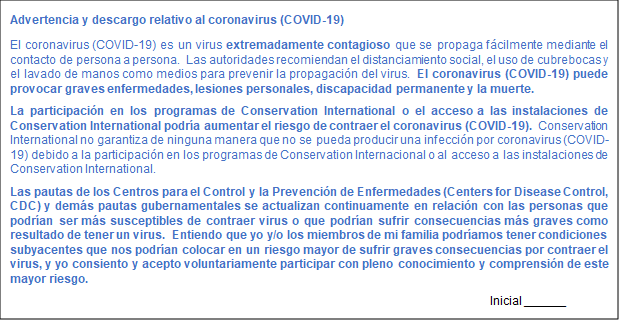 DESCARGO Y RENUNCIA DE RESPONSABILIDAD Yo, [nombre completo] ________________________________________, he aceptado voluntariamente participar en [nombre del programa, destino, fechas del viaje], que puede incluir cursos de capacitación, talleres, paseos, excursiones, trabajo de campo o cualquier otra actividad asociada a los proyectos, las actividades o los programas de Conservation International Foundation (CI) (el “Programa”).  
 Entiendo y reconozco que no soy un agente ni un empleado de CI, que no tengo autoridad para vincular legalmente a CI ni hacer declaraciones en nombre de CI.   Acepto voluntariamente firmar este Descargo, renuncia de responsabilidad y consentimiento al tratamiento médico para que rijan las condiciones de mi participación en el Programa.   Entiendo, reconozco y acepto que mi participación en el Programa puede implicar riesgos y peligros que podrían producir daños o pérdidas de bienes muebles, lesiones personales o la pérdida de la vida.  Estos riesgos incluyen, entre otros, viajar a, dentro de y desde zonas rurales y/o remotas, en condiciones difíciles, ya sea por avión, helicóptero, camión, autobús, vehículo de pasajeros, barco u otros modos de transporte; la falta de atención médica adecuada o disponible inmediatamente; fuerzas de la naturaleza, clima impredecible, vida silvestre peligrosa; condiciones políticas inestables y conflictos armados; condiciones insalubres; enfermedades; buceo; escalada de árboles; y peligros que ninguna cantidad de cuidado, precaución o experiencia puede suprimir. Habiendo leído y comprendido los términos de este Descargo y renuncia de responsabilidad y a cambio de mi participación en el Programa, yo, a título propio, de mi cónyuge, mi familia, herederos, albaceas, administradores y representantes legales POR EL PRESENTE LIBERO, EXIMO Y DESCARGO INCONDICIONAL Y TOTALMENTE a Conservation International Foundation, sus ejecutivos, directores, agentes, filiales, empleados y miembros (denominados en conjunto, las “Partes liberadas”), de cualquier reclamo, responsabilidad, demanda, deuda, controversia o disputa (incluidos los honorarios de abogados y costas judiciales), de cualquier tipo o naturaleza, ya sea de pleno derecho o con arreglo al régimen de equity, que directa o indirectamente se relacionen con mi participación en el Programa, resulten a consecuencia de este o de alguna manera se vinculen con este, ya sea debido a la culpa o negligencia de las Partes liberadas, por circunstancias que excedan el control de las Partes liberadas o de otra manera. Entiendo y acepto que las Partes liberadas no han asumido, ni expresa ni implícitamente, ningún deber u obligación hacia mí o en relación con mi participación en el Programa. ASUMO DE FORMA EXPRESA Y VOLUNTARIA TODO RIESGO que surja de mi participación en el Programa, se relacione con esta, resulte de esta de forma directa o indirecta, o de alguna manera se vincule con esta, ya sea debido a la culpa o negligencia de las Partes liberadas, a circunstancias que excedan el control de las Partes liberadas, o de otra manera, e incluyendo, de forma enunciativa mas no limitativa, mis propias actividades antes, durante y/o después del Programa. Asimismo, eximo a las Partes liberadas y a todos los demás ejecutivos o personal profesional de cualquier reclamo, responsabilidad legal, demanda, deuda, controversia o conflicto (incluidos los honorarios de abogados y costas judiciales), de cualquier tipo o naturaleza, ya sea de pleno derecho o con arreglo al régimen de equity, debido a los primeros auxilios, tratamientos médicos u otros servicios relacionados con la salud que se me hayan prestado durante mi participación en el Programa, y asumiré la plena responsabilidad por el pago de dichos auxilios, tratamientos médicos u otros servicios prestados. Acepto mantener indemne a las Partes liberadas de cualquier pérdida, responsabilidad, daño o costo, incluidos los honorarios de abogados y costas judiciales que pudieran contraerse debido a mi participación en el Programa, o que estén vinculados o relacionados con esta, como resultado directo o indirecto de esta, o conectados de alguna manera con esta. Entiendo y acepto que, salvo que CI acuerde lo contrario por escrito, las Partes liberadas no proporcionan, contratan ni mantienen seguro médico ni cobertura de seguro para reclamos relacionados con lesiones personales, pérdida de vida, daños a los bienes y/o daños económicos que cubran mi participación en el Programa. Se espera que obtenga y se me ha alentado a obtener mi propia cobertura en materia de salud, medicina, viajes, discapacidad u otros seguros que me cubran contra los riesgos y peligros que asumo.       El presente Descargo y renuncia de responsabilidad contiene el acuerdo completo entre las partes con respecto a los asuntos a los que se hace referencia en el presente; todas las comunicaciones orales y escritas anteriores con respecto a los asuntos a los que se hace referencia en este Descargo y renuncia de responsabilidad se integran a este documento.   Este Descargo y renuncia de responsabilidad no puede ser modificado o cambiado oralmente, sino únicamente mediante un acuerdo por escrito firmado por las partes intervinientes en el presente. El cumplimiento, interpretación y aplicación de este Descargo y renuncia de responsabilidad se regirán por las leyes del Distrito de Columbia, sin tener en cuenta los principios de conflictos de leyes.  Acepto que cualquier disputa, controversia o reclamo que surja del presente Descargo y renuncia, o que se relacione con este, se resolverá mediante arbitraje confidencial ante un árbitro y será administrado por el Centro Internacional de Resolución de Disputas (International Centre for Dispute Resolution, "ICDR"), una división de la Asociación Americana de Arbitraje (American Arbitration Association, “AAA”), de conformidad con sus Reglas de arbitraje internacional en vigor.  El árbitro será elegido por ICDR/AAA.   En caso de que alguna disposición (o una parte de alguna disposición) contenida en este Descargo y renuncia de responsabilidad por algún motivo fuera declarada nula, ilegal o inaplicable en cualquier aspecto, dicha nulidad, ilegalidad o imposibilidad de aplicación no afectará a ninguna otra disposición (o a la parte restante de la disposición afectada) de este Descargo y renuncia de responsabilidad, el cual se interpretará como si dicha disposición nula, ilegal o inaplicable (o la parte pertinente) nunca hubiera estado contenida en el presente documento, sino únicamente en la medida en que fuera nula, ilegal o inaplicable. He sido advertido total y completamente de los posibles peligros relativos la participación en el Programa.  He leído atentamente el Descargo y renuncia de responsabilidad que antecede, soy plenamente consciente de las consecuencias legales de firmarlo y lo he firmado por mi propia voluntad. Firma: _____________________________Fecha: ________________________ Nombre en letra de imprenta: __________________________ ____________________________________________________________________________________Consentimiento al tratamiento médico de emergencia Yo, [nombre completo]_____________________________________, por el presente le otorgo a Conservation International ("CI") autorización para autorizar el tratamiento médico en mi nombre, incluido, entre otros, la administración de antibióticos, anestesia y otros medicamentos, transfusiones o productos sanguíneos, procedimientos quirúrgicos para salvar vidas y otros procedimientos necesarios, así como hospitalización, en caso de que, por algún motivo, yo no pueda autorizar o aprobar dicho tratamiento en mi propio nombre.  Asimismo, acepto mantener indemne y eximir de responsabilidad a CI por cada una y todas las acciones legales que surjan del tratamiento médico de emergencia, se vinculen con este, se relacionen con este, resulten de este de forma directa o indirecta, o de alguna manera se produzcan por este.  Estoy de acuerdo en que CI no tiene ningún deber, obligación o responsabilidad de autorizar o buscar tratamiento médico a mi nombre.  El Descargo y renuncia de responsabilidad que he firmado en relación con mi participación en el Programa se incorpora por referencia al presente documento. Firma: _____________________________	Fecha:  ______________________________ Nombre en letra de imprenta: __________________________ Autorización Tratamiento Datos Personales – Personas Naturales asignadas a ejecución del contratos por Contratistas/Proveedores/Consultores personas jurídicas____________________________, mayor de edad, identificado como aparece al pie de mi firma (en adelante el “Titular”), de manera previa, expresa e informada, otorgo mi autorización a Conservation International Foundation, entidad extranjera con negocios permanentes debidamente organizados en Colombia (en adelante “CI”), para que realice el Tratamiento de los Datos Personales que le suministre en razón de la celebración, ejecución, terminación y liquidación del contrato para cuya ejecución fue asignado por (nombre del Contratista/Proveedor/Consultor) cuyo objeto es “____________________” (en adelante el “Contrato”), en los términos y condiciones establecidos en la Política de Tratamiento de Datos Personales de los siguientes términos:DEFINICIONES: Para todos los efectos de esta autorización, las palabras con primera letra en mayúscula, en plural o en singular, tendrán el significado que a continuación se les asigna: Autorización: Consentimiento previo, expreso e informado del Titular para llevar a cabo el Tratamiento de Datos Personales. Base de Datos: Conjunto organizado de Datos Personales que será objeto de Tratamiento. Dato Personal: Cualquier información vinculada o que pueda asociarse a una o varias personas naturales determinadas o determinables. Encargado del Tratamiento: Persona natural o jurídica, pública o privada, que por sí misma o en asocio con otros, realiza el Tratamiento de Datos Personales por cuenta del Responsable del Tratamiento. En los eventos en que el Responsable no ejerza como Encargado de la Base de Datos, se identificará expresamente quién es el Encargado. Responsable del Tratamiento: Persona natural o jurídica, pública o privada, que por sí misma o en asocio con otros, decide sobre la Base de Datos y el Tratamiento de los datos. Titular: Persona natural cuyos Datos Personales sean objeto de Tratamiento. Tratamiento: Cualquier operación o conjunto de operaciones sobre Datos Personales, tales como la recolección, almacenamiento, uso, circulación o supresión. Transferencia: La transferencia de Datos Personales tiene lugar cuando el Responsable o el Encargado del Tratamiento de Datos Personales, ubicado en Colombia, envía la información o los datos personales a un receptor, que a su vez es Responsable del Tratamiento y se encuentra dentro o fuera del país. Transmisión: Tratamiento de Datos Personales que implica la comunicación de los mismos dentro o fuera del territorio de la República de Colombia cuando tenga por objeto la realización de un Tratamiento por el Encargado por cuenta del Responsable. TRATAMIENTO: CI, en calidad de Responsable del Tratamiento de Datos Personales, para el adecuado cumplimiento de sus obligaciones legales y contractuales derivadas del contrato de naturaleza civil vigente con el Titular, recolecta, almacena, usa, circula y suprime Datos Personales del Titular.FINALIDAD:  CI realizará el Tratamiento de los Datos Personales del Titular con los siguientes fines: Gestión de información para el cumplimiento de las obligaciones derivadas del Contrato, mantener comunicación eficiente, verificación del cumplimiento de las obligaciones legales del consultor, contratista o proveedor con sus empleados, para la atención de requerimientos judiciales o administrativos y el cumplimiento de mandatos judiciales o administrativos. Envío de invitaciones a eventos organizados por CI o por terceros aliados, para el fortalecimiento de las relaciones con donantes, aliados, consultores y proveedores mediante el envío de información relevante, para consolidar un adecuado y oportuno suministro de bienes y servicios.Implementación de asesorías, consultorías y otros servicios similares requeridos en virtud del Contrato y en virtud de los procesos administrativos internos de CI. Gestión contable, fiscal y administrativa de cobros y pagos de bienes y servicios suministrados en razón del Contrato, verificación de cuentas por pagar o por cobrar y obligaciones pendientes de cumplimiento.Realización de procedimientos internos de administración y manejo de proveedores y contratistas. Realización de procedimientos contables y de pago de bienes y servicios. Realización de procedimientos relacionados con impuestos y retenciones y verificación del cumplimiento de la normatividad correspondiente.Gestión de seguros de cobertura de riesgos relacionados con el Contrato.Manejo integral de los seguros que cubren los riesgos relacionados con el ContratoVerificación de afiliación y pago de aportes a seguridad social integral de conformidad con la leyRealización de actividades capacitación en el marco del sistema de gestión de seguridad y salud en el trabajo de CIDATOS SENSIBLES. El Tratamiento de Datos Sensibles del Titular, tales como la información relativa a pertenencia a sindicatos, organizaciones sociales, a la salud, a la vida sexual y datos biométricos, se efectuará solamente cuando sea necesario para el cumplimiento de las finalidades anteriormente descritas y se realizará con base en lo establecido en la presente autorización y en la Política de Tratamiento de Datos Personales de CI. DERECHOS DEL TITULAR: El Titular cuentan con los siguientes derechos: Conocer los Datos Personales sobre los cuales CI realiza Tratamiento. Solicitar en cualquier momento, que sus datos sean actualizados o rectificados.Solicitar prueba de la autorización otorgada para el Tratamiento de los Datos Personales.Obtener información de CI, previa solicitud, en relación con el uso que se le ha dado a los Datos Personales.Presentar ante la Superintendencia de Industria y Comercio quejas por infracciones a lo dispuesto en la Ley de Protección de Datos Personales.Solicitar a CI la supresión de sus Datos Personales y revocar la autorización otorgada para el Tratamiento de los mismos, mediante la presentación de un reclamo, de acuerdo con los procedimientos establecidos en esta Política. La solicitud de supresión de Datos Personales o la revocatoria de la autorización no procederán cuando el Titular de los mismos tenga un deber legal o contractual de permanecer en las Bases de Datos, ni mientras se encuentre vigente la relación entre el Titular de los Datos Personales y CI en virtud de la cual fueron recolectados dichos Datos Personales.Acceder de forma gratuita a sus Datos Personales objeto de Tratamiento. TRANSMISION O TRANSFERENCIA DE DATOS PERSONALES: La autorización que por este medio se solicita al Titular incluye la autorización para transferir o transmitir los Datos Personales del Titular o para permitir el acceso a éstos, a terceros, tales como, pero sin limitarse a las oficinas de Conservation International Foundation en Washington D.C. Estados Unidos de América, a sus donantes en Colombia y en el Exterior, a sus contratantes en Colombia y en el Exterior, Empresas Promotoras de Salud EPS, Administradoras de Fondos de Pensiones, Administradora de Riesgos Laborales, Entidades Bancarias y Aseguradoras vigiladas por la Superintendencia Financiera de Colombia y Cajas de Compensación Familiar vigiladas por la Superintendencia del Subsidio Familiar, ubicados dichos terceros en Colombia o en el exterior para el cumplimiento de las finalidades arriba indicadas, incluso si dichos terceros se encuentran en países que no proporcionen niveles adecuados de protección de Datos Personales y que podrían estar regulados por leyes extranjeras. CI, previa solicitud del Titular mediante el procedimiento indicado en la Política de Tratamiento de Datos Personales de CI, suministrará la información completa de los terceros que lleven a cabo el Tratamiento de sus Datos Personales. RESPONSABLE DEL TRATAMIENTO DE LOS DATOS PERSONALES DEL TITULAR: El Responsable del Tratamiento de los Datos Personales del Titular es Conservation International Foundation, entidad extrajera sin ánimo de lucro, con negocios permanentes en Colombia debidamente establecidos, con domicilio en la ________________ de la ciudad de Bogotá, D.C., cuya dirección electrónica para los efectos de esta autorización es ___________________ y su teléfono el _________________. DURACIÓN DEL TRATAMIENTO DE LOS DATOS PERSONALES: De conformidad con lo dispuesto en la Ley Estatutaria 1581 de 2012, los Datos Personales que obtenga CI por parte del Titular, serán recogidos, almacenados y objeto de Tratamiento en Bases de Datos hasta la terminación del contrato entre el Titular y CI y diez (10) años más contados a partir de dicha terminación. SEGURIDAD: Las Bases de Datos en las cuales se encuentran los Datos Personales del Titular cuentan con las medidas de seguridad necesarias para la conservación adecuada y confidencialidad de los mismos. ACCESO A DATOS PERSONALES: El Titular tiene derecho a acceder en cualquier momento a los Datos Personales suministrados a CI de conformidad con el procedimiento establecido en la Política de Tratamiento de Datos Personales de CI elaborada y expedida de conformidad con la ley que puede ser consultada en (insertar la información para consulta en la página web). RECOLECCIÓN Y TRATAMIENTO DE DATOS ENTREGADOS DE MANERA PREVIA A ESTA AUTORIZACIÓN: El Titular reconoce que de manera previa a esta autorización CI recolectó y efectuó Tratamiento de mis Datos Personales. Al otorgar la autorización que aquí se solicita, el Titular manifiesta y reconoce que dichos datos fueron recolectados con su autorización y para las mismas finalidades indicadas en el numeral 3 anterior. Atentamente,______________________________Nombre:C.C. No. En señal de conocimiento, aceptación y otorgamiento de la autorización solicitada por Conservation International Foundation, suscribo el presente documento a los __ días del mes de ___ de 201_,   ANEXOSFormato declaración y autorización tratamiento datos personales[Esta declaración debe ser firmada por el proponente y presentada con la hoja de vida completa antes de la fecha límite para aplicar]Yo ____________________ identificado con cédula de ciudadanía no. ____________ actuando en nombre propio certifico que:No estoy en bancarrota o siendo liquidado, mis asuntos no están siendo administrados por los tribunales, no he celebrado un acuerdo con mis acreedores, no he suspendido actividades comerciales, no estoy sujeto a procedimientos relacionados con esos asuntos ni me encuentro en una situación análoga que surge de un procedimiento similar previsto en la legislación o normativa nacional.Declaro que no he sido condenado por un delito relacionado con mi conducta profesional mediante sentencia judicial;No he sido declarado culpable de mala conducta profesional grave; probado por cualquier medio que CI pueda justificar;No he incumplido con las obligaciones relacionadas con el pago de las cotizaciones a la seguridad social o los impuestos de conformidad con las disposiciones legales del país en el que estoy establecido, o con los del país de CI o los del país donde el contrato será ejecutado.Declaro que no he sido condenado por un delito relacionado con mi conducta profesional mediante sentencia judicial por fraude, corrupción, participación en una organización criminal o lavado de dineroNo promuevo o utilizo el trabajo infantil o el trabajo forzado y/o llevo a cabo practicas discriminatorias, y/o respeto el derecho a la libertad de asociación y el derecho a organizarse y participar en negociaciones colectivas de conformidad con los convenios fundamentales de la Organización Internacional del Trabajo (OIT).Tratamiento de datos personalesAutorizo de manera voluntaria, previa, expresa, informada e inequívoca a Conservation International Foundation, para realizar la recolección y el tratamiento de los datos personales, en los términos y condiciones establecidos en la Política de Tratamiento de Datos Personales contenida en el siguiente link: http://www.conservation.org.co/Utilidades/habeas-data . Igualmente, manifiesto que conozco, entendido y acepto los términos y condiciones establecidos en la referida Política de Tratamiento de Datos Personales de esta entidad.FirmaNombreCCModelo de Hoja de vidaFORMATO DE HOJA DE VIDALos comentarios entre corchetes [ ] y en letra cursiva proporcionan orientación a los Consultores para la preparación de su Hoja de Vida y no deberán aparecer en la misma.1.	Nombre del individuo:[Inserte el nombre completo]_______________________________________________________________________2.	Fecha de nacimiento:		3.	Nacionalidad:	__________________			________________________3.	Educación:[Indique los estudios especializados, dando el nombre de las instituciones en las que cursó los estudios, grados obtenidos y las fechas en que los obtuvo]___________________________________________________________________________________________________________________________________________________________________________________________________________________________________________________________________________________________________________________________________________________________________4.	Asociaciones profesionales a las que pertenece:___________________________________________________________________________________________________________________________________________________________________________________________________________________________________________________________________________________________________________________________________________________________________5.	Países donde tiene experiencia de trabajo:[Enumere los países donde ha trabajado en los últimos diez años]_____________________________________________________________________________________________________________________________________________________________________________________________________________________6.	Idiomas:[Para cada idioma indique el grado de competencia: bueno, regular, pobre, en conversación, lectura y escritura]_____________________________________________________________________________________________________________________________________________________________________________________________________________________7.	Experiencia General:[Empezando con su cargo actual, enumere en orden inverso, cada cargo que ha desempeñado desde que se graduó, indicando para cada uno: fechas de empleo, nombre de la organización y principales responsabilidades]8. 	Experiencia Específica:[Entre todos los trabajos que ha desempeñado, complete la información necesaria (fechas de realización, nombre del contratante, nombre y tipo de proyecto, actividades y responsabilidades desempeñadas, etc.) para aquellos que mejor demuestren su capacidad para ejecutar las tareas directamente relacionadas con los Términos de Referencia de la Sección II]9.	Declaración:Yo, el abajo firmante, declaro que, según mi mejor conocimiento y entender, esta Hoja de Vida describe correctamente mi persona, mis calificaciones y mi experiencia.   Entiendo que cualquier declaración voluntariamente falsa aquí incluida, puede conducir a mi descalificación en el proceso de selección, o a la cancelación de mi contrato en caso de ser seleccionado para el trabajo.________________________	En: ____________	Fecha: _________________[Firma del Consultor]			[Lugar]		  [Día / Mes / Año]10. Dirección domicilio:11. Celular:12. Correo electrónico:4.2a Formato Relación de ExperienciaAdjunto MS Excel.PuntajeCriterios de evaluación20Experiencia general40Experiencia específica 20Formación académica20Habilidades / EntrevistaProductoDescripciónPlazo deentregaMonto (COP$)1Informe técnico de actividades que contenga:Base de datos general actualizada y validada con información de usuarios del componente de restauración ecológica y protección del recurso hídrico siguiendo lineamientos del proyecto.Base de datos general del proyecto digitalizada y normalizada.Base de datos de monitoreo de variables dasométricas.Diligenciamiento de fichas de implementación y monitoreo en físico y digitalizadas según programación acordada con el coordinador de campo.Minuta y tabla de asistencia a talleres de viverismo comunitario según cronograma previsto por el supervisor.Fototeca organizada y rotulada con actividades de campo.Backup GPS (Carpeta con la información de puntos georeferenciados en formato Formato GPS Exchange (.gpx).Actas de entregas (material, insumos, cualquier activo) a benficiarios del proyecto.Actas de reuniones comunitarias e institucionales.Otras actividades que se adhieran al proyecto.Abril 2023$3.500.0002Informe técnico de actividades que contenga:Base de datos general actualizada y validada con información de usuarios del componente de restauración ecológica y protección del recurso hídrico siguiendo lineamientos del proyecto.Base de datos general del proyecto digitalizada y normalizada.Base de datos de monitoreo de variables dasométricas.Diligenciamiento de fichas de implementación y monitoreo en físico y digitalizadas según programación acordada con el coordinador de campo.Minuta y tabla de asistencia a talleres de viverismo comunitario según cronograma previsto por el supervisor.Fototeca organizada y rotulada con actividades de campo.Backup GPS (Carpeta con la información de puntos georeferenciados en formato Formato GPS Exchange (.gpx).Actas de entregas (material, insumos, cualquier activo) a benficiarios del proyecto.Actas de reuniones comunitarias e institucionales.Otras actividades que se adhieran al proyecto.Junio 2023$7.000.0003Informe técnico de actividades que contenga:Base de datos general actualizada y validada con información de usuarios del componente de restauración ecológica y protección del recurso hídrico siguiendo lineamientos del proyecto.Base de datos general del proyecto digitalizada y normalizada.Base de datos de monitoreo de variables dasométricas.Diligenciamiento de fichas de implementación y monitoreo en físico y digitalizadas según programación acordada con el coordinador de campo.Minuta y tabla de asistencia a talleres de viverismo comunitario según cronograma previsto por el supervisor.Fototeca organizada y rotulada con actividades de campo.Backup GPS (Carpeta con la información de puntos georeferenciados en formato Formato GPS Exchange (.gpx).Actas de entregas (material, insumos, cualquier activo) a benficiarios del proyecto.Actas de reuniones comunitarias e institucionales.Otras actividades que se adhieran al proyecto.Julio 2023$3.500.0004Informe técnico de actividades que contenga:Base de datos general actualizada y validada con información de usuarios del componente de restauración ecológica y protección del recurso hídrico siguiendo lineamientos del proyecto.Base de datos general del proyecto digitalizada y normalizada.Base de datos de monitoreo de variables dasométricas.Diligenciamiento de fichas de implementación y monitoreo en físico y digitalizadas según programación acordada con el coordinador de campo.Minuta y tabla de asistencia a talleres de viverismo comunitario según cronograma previsto por el supervisor.Fototeca organizada y rotulada con actividades de campo.Backup GPS (Carpeta con la información de puntos georeferenciados en formato Formato GPS Exchange (.gpx).Actas de entregas (material, insumos, cualquier activo) a benficiarios del proyecto.Actas de reuniones comunitarias e institucionales.Otras actividades que se adhieran al proyecto.Agosto 2023$3.500.0005Informe técnico de actividades que contenga:Base de datos general actualizada y validada con información de usuarios del componente de restauración ecológica y protección del recurso hídrico siguiendo lineamientos del proyecto.Base de datos general del proyecto digitalizada y normalizada.Base de datos de monitoreo de variables dasométricas.Diligenciamiento de fichas de implementación y monitoreo en físico y digitalizadas según programación acordada con el coordinador de campo.Minuta y tabla de asistencia a talleres de viverismo comunitario según cronograma previsto por el supervisor.Fototeca organizada y rotulada con actividades de campo.Backup GPS (Carpeta con la información de puntos georeferenciados en formato Formato GPS Exchange (.gpx).Actas de entregas (material, insumos, cualquier activo) a benficiarios del proyecto.Actas de reuniones comunitarias e institucionales.Otras actividades que se adhieran al proyecto.Septiembre 2023$3.500.0006Informe técnico de actividades que contenga: Base de datos general actualizada y validada con información de usuarios del componente de restauración ecológica y protección del recurso hídrico siguiendo lineamientos del proyecto.Base de datos general del proyecto digitalizada y normalizada.Base de datos de monitoreo de variables dasométricas.Diligenciamiento de fichas de implementación y monitoreo en físico y digitalizadas según programación acordada con el coordinador de campo.Minuta y tabla de asistencia a talleres de viverismo comunitario según cronograma previsto por el supervisor.Fototeca organizada y rotulada con actividades de campo.Backup GPS (Carpeta con la información de puntos georeferenciados en formato Formato GPS Exchange (.gpx).Actas de entregas (material, insumos, cualquier activo) a benficiarios del proyecto.Actas de reuniones comunitarias e institucionales.Otras actividades que se adhieran al proyecto.Octubre  2023$3.500.0007Informe técnico de actividades que contenga: Base de datos general actualizada y validada con información de usuarios del componente de restauración ecológica y protección del recurso hídrico siguiendo lineamientos del proyecto.Base de datos general del proyecto digitalizada y normalizada.Base de datos de monitoreo de variables dasométricas.Diligenciamiento de fichas de implementación y monitoreo en físico y digitalizadas según programación acordada con el coordinador de campo.Minuta y tabla de asistencia a talleres de viverismo comunitario según cronograma previsto por el supervisor.Fototeca organizada y rotulada con actividades de campo.Backup GPS (Carpeta con la información de puntos georeferenciados en formato Formato GPS Exchange (.gpx).Actas de entregas (material, insumos, cualquier activo) a benficiarios del proyecto.Actas de reuniones comunitarias e institucionales.Otras actividades que se adhieran al proyecto.Noviembre 2023$3.500.0008Informe técnico de actividades que contenga: Base de datos general actualizada y validada con información de usuarios del componente de restauración ecológica y protección del recurso hídrico siguiendo lineamientos del proyecto.Base de datos general del proyecto digitalizada y normalizada.Base de datos de monitoreo de variables dasométricas.Diligenciamiento de fichas de implementación y monitoreo en físico y digitalizadas según programación acordada con el coordinador de campo.Minuta y tabla de asistencia a talleres de viverismo comunitario según cronograma previsto por el supervisor.Fototeca organizada y rotulada con actividades de campo.Backup GPS (Carpeta con la información de puntos georeferenciados en formato Formato GPS Exchange (.gpx).Actas de reuniones comunitarias e institucionales. Otras actividades que se adhieran al proyecto.Diciembre 2023$3.500.0009Informe técnico de actividades que contenga: Base de datos general actualizada y validada con información de usuarios del componente de restauración ecológica y protección del recurso hídrico siguiendo lineamientos del proyecto.Base de datos general del proyecto digitalizada y normalizada.Base de datos de monitoreo de variables dasométricas.Diligenciamiento de fichas de implementación y monitoreo en físico y digitalizadas según programación acordada con el coordinador de campo.Minuta y tabla de asistencia a talleres de viverismo comunitario según cronograma previsto por el supervisor.Fototeca organizada y rotulada con actividades de campo.Backup GPS (Carpeta con la información de puntos georeferenciados en formato Formato GPS Exchange (.gpx).Actas de entregas (material, insumos, cualquier activo) a benficiarios del proyecto. Actas de reuniones comunitarias e institucionales.Otras actividades que se adhieran al proyecto.Febrero 2024$7.000.00010Informe Final  de actividades que contenga: Base de datos consolidada actualizada y validada con información de usuarios del componente de restauración ecológica y protección del recurso hídrico siguiendo lineamientos del proyecto.Base de datos general del proyecto digitalizada y normalizada.Base de datos de monitoreo de variables dasométricas.Fototeca organizada y rotulada con actividades de campo.Backup GPS (Carpeta con la información de puntos georeferenciados en formato Formato GPS Exchange (.gpx).Actas de entregas (material, insumos, cualquier activo) a benficiarios del proyecto. Actas de reuniones comunitarias e institucionales.Marzo 2024$3.500.000      Conservation International Foundation      Cra. 13 No 71 41      Bogotá D.C. Colombia      Fabio Arjona Hincapie      PBX: 3452854 Ext 109.Nombre del ConsultorDireccionCiudadTeléfonos: XXXXXXXXXXXXXXXEmail:XXXXXXXXXXXXXXXXXXXXEntidadCargoPrincipales ResponsabilidadesFecha Desde  (DD-MM-AA)Fecha hasta (DD-MM-AA)Total mesesTotalTotalTotalTotalTotalEntidadCargoPrincipales ResponsabilidadesFecha Desde  (DD-MM-AA)Fecha hasta (DD-MM-AA)Total mesesTotalTotalTotalTotalTotal